lMADONAS NOVADA PAŠVALDĪBA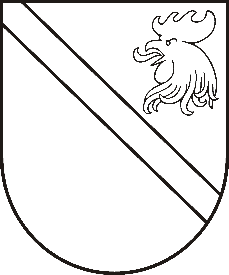 Reģ. Nr. 90000054572Saieta laukums 1, Madona, Madonas novads, LV-4801 t. 64860090, e-pasts: pasts@madona.lv ___________________________________________________________________________MADONAS NOVADA PAŠVALDĪBAS DOMESLĒMUMSMadonā2021.gada 18.maijā						            		 Nr.191									               (protokols Nr.12, 9.p.)Par finansējuma piešķiršanu latvāņu ierobežošanas pasākumiemBarkavas pagasta pārvaldes vadītājs Aigars Šķēls ziņo, ka, pielietojot “Integrētas audzēšanas skolas” izstrādāto latvāņu ierobežošanas metodiku, kas ļauj mazināt latvāņu kā monokultūras īpatsvaru un atjaunot bioloģisko daudzveidību, Arnis Pirogs Barkavas pagasta pārvaldes uzdevumā veica pašvaldības īpašumu miglošanu ar mērķi mazināt latvāņu izplatību Barkavas pagastā, veicot latvāņu apkarošanu pašvaldības īpašumos ar kopējo platību 21 ha. Pamatojoties uz līgumu par latvāņu ierobežošanu, darbu PNA un Arņa Piroga iesniegto rēķinu par darbiem latvāņu apkarošanā, nepieciešams finansējums EUR 2 100,00 (divi tūkstoši simts euro, 00  centi) apmērā.	Līdzīgi darbi tika veikti Ošupes pagasta īpašumos, kopējā platībā 2,5 ha, nepieciešamais finansējums EUR 250,00 (divi simti piecdesmit euro, 00 centi) un Mārcienas pagastā 1,5 ha platībā, nepieciešamais finansējums EUR 150,00 (viens simts piecdesmit euro, 00 centi).	Latvāņu apkarošanu regulē 2008. gada 14. jūlija MK noteikumi Nr. 599 “Invazīvo augu sugas – Sosnovska latvāņa – izplatības ierobežošanas noteikumi”. Pašvaldības pienākumi ir noteikti augstākminēto noteikumu 2.2 nodaļā. Līdz šim Madonas novada teritorijā nav organizēta latvāņu apkarošana no pašvaldības puses. Madonas novada Nekustamo īpašumu pārvaldības un teritoriālās plānošanas nodaļa veikusi cenu aptauju Latvāņu apkarošanas plāna izstrādei Madonas novadā. Iepirkuma rezultātā zemākais piedāvājums plāna izstrādei ir Aigaram Oļukalnam. Izmaksas plāna izstrādei atbilstoši MK noteikumiem ir nepieciešams finansējums EUR 800,00 (astoņi simti euro, 00 centi) apmērā.	Noklausījusies A. Šķēla sniegto informāciju, ņemot vērā 18.05.2021. Finanšu un attīstības komitejas atzinumu, atklāti balsojot:  PAR –  11 (Agris Lungevičs, Aleksandrs Šrubs, Andris Sakne, Antra Gotlaufa, Artūrs Grandāns, Gunārs Ikaunieks, Ivars Miķelsons, Kaspars Udrass, Rihards Saulītis, Valda Kļaviņa, Zigfrīds Gora), PRET – NAV, ATTURAS – NAV, Madonas novada pašvaldības dome NOLEMJ:Piešķirt finansējumu latvāņu izplatības ierobežošanai Barkavas pagastā EUR 2 100,00 (Divi tūkstoši viens simts euro, 00 centi) apmērā no Madonas novada pašvaldības dabas resursu nodokļu ieņēmumiem.Piešķirt finansējumu latvāņu izplatības ierobežošanai Ošupes pagastā EUR 250,00 (divi simti piecdesmit euro, 00 centi) apmērā no Madonas novada pašvaldības dabas resursu nodokļu ieņēmumiem.Piešķirt finansējumu latvāņu izplatības ierobežošanai Mārcienas pagastā EUR 150,00 (viens simts piecdesmit euro, 00 centi) apmērā no Madonas novada pašvaldības dabas resursu nodokļu ieņēmumiem.Piešķirt finansējumu latvāņu apkarošanas plāna izstrādei Madonas novadā EUR 800,00 (astoņi simti euro, 00 centi) apmērā no Madonas novada pašvaldības dabas resursu nodokļu ieņēmumiem.Domes priekšsēdētājs						    A.Lungevičs Šrubs 28374223